嘉義縣三江國民小學111學年度雙語國家政策－口說英語展能樂學計畫國民中小學英語日活動成果報告表(表格不夠，請自行增列）活動名稱聖誕英語聯歡會聖誕英語聯歡會辦理日期111.12.21(三)辦理地點視聽教室視聽教室參加人數76成果摘要-活動內容介紹及特色說明(列點說明)進行英語歌唱跳活動。練習常見食物和節慶的英語。各班進行英語闖關活動。進行英語歌唱跳活動。練習常見食物和節慶的英語。各班進行英語闖關活動。進行英語歌唱跳活動。練習常見食物和節慶的英語。各班進行英語闖關活動。進行英語歌唱跳活動。練習常見食物和節慶的英語。各班進行英語闖關活動。檢討或建議事項本校英語日活動配合聖誕節慶，讓學生可以在歡樂的氣氛中，進行英語歌唱跳、練習英語單字，並體驗西方節慶。本校英語日活動配合聖誕節慶，讓學生可以在歡樂的氣氛中，進行英語歌唱跳、練習英語單字，並體驗西方節慶。本校英語日活動配合聖誕節慶，讓學生可以在歡樂的氣氛中，進行英語歌唱跳、練習英語單字，並體驗西方節慶。本校英語日活動配合聖誕節慶，讓學生可以在歡樂的氣氛中，進行英語歌唱跳、練習英語單字，並體驗西方節慶。照片說明（4-10張）照片說明（4-10張）照片說明（4-10張）照片說明（4-10張）照片說明（4-10張）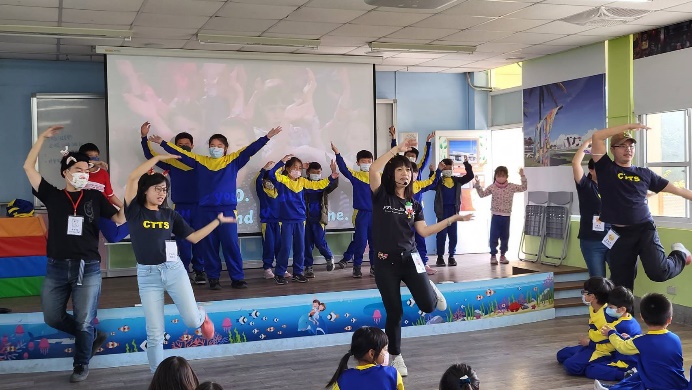 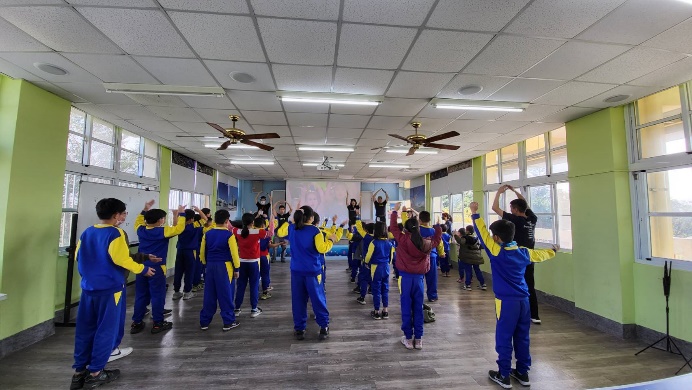 全校師生一起快樂唱跳全校師生一起快樂唱跳全校師生一起快樂唱跳全校師生一起快樂唱跳全校師生一起快樂唱跳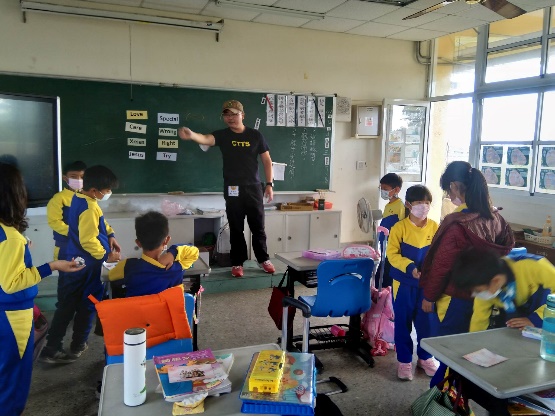 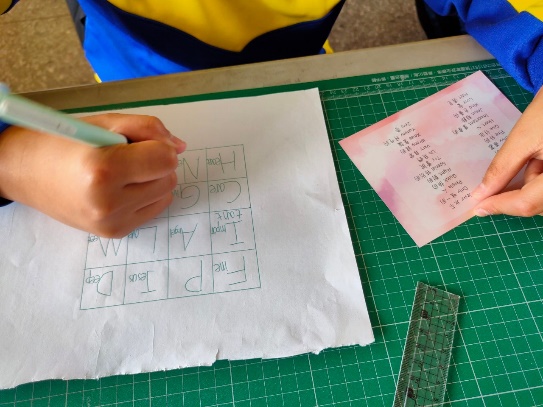 學生學習和節慶有關的單字學生學習和節慶有關的單字學生進行英語賓果遊戲學生進行英語賓果遊戲學生進行英語賓果遊戲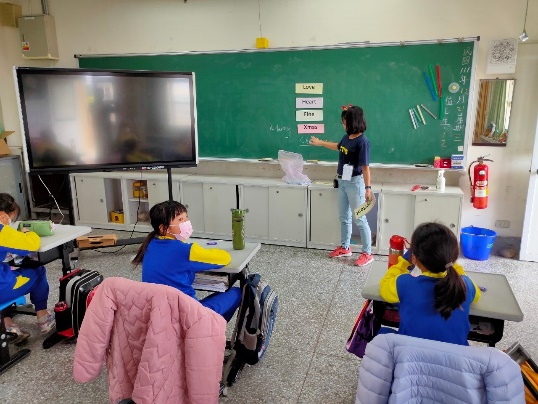 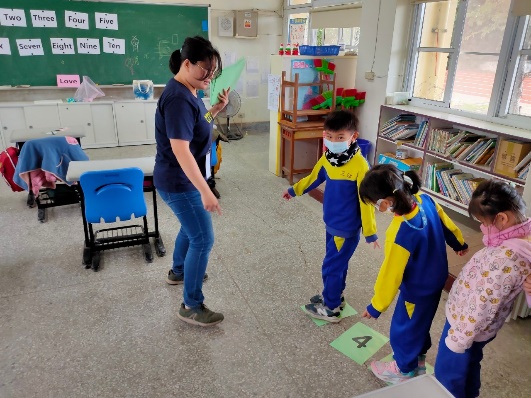 學生學習和節慶有關的單字學生學習和節慶有關的單字學生進行闖關遊戲學生進行闖關遊戲學生進行闖關遊戲